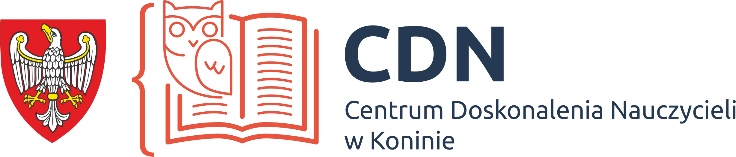 KARTA ZGŁOSZENIA UDZIAŁU NAUCZYCIELIW SZKOLENIU ZESPOŁU NAUCZYCIELI SZKOŁY/PLACÓWKI(NAUCZYCIELI RADY PEDAGOGICZNEJ)W ROKU SZKOLNYM 2023/2024Nazwa szkolenia:………………....…………………..................................................................................................................................................................................................……………..............…………………………........…………………………………….….…...………………...............………........................................................................................……………………………………………………………………. symbol (według Informatora)........................................................................................................Dane ODBIORCY – do fakturyNazwa szkoły (placówki): ………................................................................……………………………………………………..........................................................……………………………………….....................................….................…………………………………………………………………………………………………………………………………....Adres: …………………….....................................…………………………………………..….…………………………………………………………………………………………………….……… ……………………………......................................................……………………………………………………………………………………………………………………………….………….………Powiat, gmina: ..........................................………………………..…...………………………………………………………………………………………………………………..……………Telefon: ……................................................………………………….………..……………………………………………………………………………………………………….……….……….E-mail: …………..............................……………..……………………..................………………………………………………………………………………………………………………..........Dane NABYWCY – do fakturyNazwa organu: ………................................................................……………………………………………………..............................................................................……………………………………….....................................….................……………………………………………………………………………………………………………………………………..Adres: …………………….....................................…………………………………………..….…………………………………………………………………………………………………….……… ……………………………......................................................……………………………………………………………………………………………………………………………….………….………NIP: ……................................................………………………….………..……………………………………………………………………………………………………….……….……………….Proponowany termin (dzień, miesiąc, rok, godziny) szkolenia: …..............................................................................................….………………………………………………………………………............................................................................................................................................................………….……Miejsce szkolenia: ……………………………….................................……..……………………………………………………………………………………………….….…………….…….Liczba nauczycieli: ………….........................................................……………………………………………………………………………………..…………………………….………Niniejsze szkolenie jest:pierwszą    		   b) drugą  		c) trzecią lub kolejną  formą doskonalenia realizowaną w bieżącym roku szkolnym przez CDN w Koninie.Uwagi: ............................................................................................................................................................................................................................................................................................................................................................................................................................................................................…………….........................................….          ……………….........….........…..                            ……………..............……………………………                                 Pieczątka szkoły                                 Data                                                 Podpis dyrektora